	IKOMITJHANA YAMALUNGELO WOBUNTU YESEWULA AFRIKA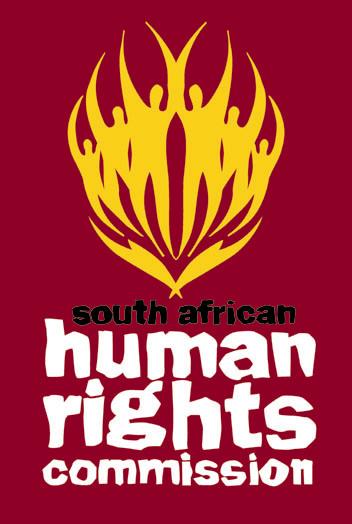 IFOROMO LESINGHONGHOYILO LEKOMITJHANA YAMALUNGELO WOBUNTU YESEWULA AFRIKA Kusetjenziswa li-ofisikwaphelaSibawa utlole ngoku bonakalako begodu usebenzise AMAGABHADHLELA. Nangabe akuna sikhala esanelako sokuphendula imibuzo yakho kileliforomo, sibawa usebenzise iphepha eliseqadi bese nalo ulithumele ngoku hlanganyela neforomoNangabe kunabantu abadlula koyedwa abafuna ukuthumela isinghonghoyilo kithi umuntu ngamunye kufuze azalise i foromo lakheINGCENYE A: IMINININGWANAKHO1.	Ibizo ne sibongoAmabizo ngoku pheleleko nesibongo: ____________________________________________Amabizo wokudlala wakho__________________________________________________2.	Inomboro kamazisiInomborwakho kamazisi: ___________________________ Nangabe awunaye umazisi ilangalakho lamabeletho____________________________Nangabe awazi ilangalakho lamabeletho itjho iminyakakho_________________________3.	Ubuhlanga (Imininingwana ifunelwa umnqopho weembalobalo kwaphelaSibawa utjho ibala namkha ubuhlanga bakho____________________________4.	Ubulili (Imininingwana ifunelwa umnqopho weembalobalo kwaphela)Itjho kobana ngabe umuntu wembaji namkha wengubo __________________________5.	Isiphande neenomboro zomtatoIsiphande salapho uhlala khona_______________________________________________Ikhowudi ye Poso ___________Isiphande salapho kungathunyelwa khona iincwadi____________________________________Ikhowudu ye Poso ___________Iinomboro zomtato zemsebenzini ___________________Iinomboro zomtato zekhaya___________________Iinomboro zika maliledinini__________________Enyenenye inomboroyomtato ongathintwa kiyo______________________Ngabe yinomboro yomtato kabani________________________________Inomboro yefeksi______________________isiphande se-imeyili___________________________Okuqakathekileko:Ingcenye B kufuze izaliswe nangabe ujamele omunye umuntu,namkha ihlangano- ungazalisi nangabe kuphulwe wakho amalungelo.INGCENYE B: IMINININGWANA YOMUNTU OZALISELWA IFOROMO (UMUNTU NAMKHA IHLANGANO)6.	Ibizo ne sibongo somuntu omzalisela iforomoAmabizo wakhe ngokuzeleko ne sibongo: ________________________________________Amabizo wakhe wokudlalisa nangabe akhona_____________________________________7.	Inomboro kamazisiInomborwakhe kamazisi___________________________Nangabe akanaye umazisi, ilanga lakhe lamabeletho ______________________Nangabe akalazi ilanga lakhe lamabeletho, iminyaka yakhe_________________________8.	Ubuhlanga(Imininingwana ifunelwa umnqopho weembalobalo kwaphela)   Sibawa utjho i bala namkha ubuhlanga bakhe____________________________9.	Ubulili(Imininingwana ifunelwa umnqopho weembalobalo kwaphela)Sibawa utjhokobana ngabe mumuntu wembaji namkha wengubo________________________10.	Isiphande neenomboro zomtatoIsiphande salapho ahlalakhona_______________________________________________Ikhowudi ye Poso ___________Isiphande salapho kungathunyelwa khona iincwadi____________________________________Ikhowudu ye Poso ___________Iinomboro zomtato zemsebenzini ___________________Iinomboro zomtato zekhaya___________________Iinomboro zika maliledinini__________________Enyenenye inomboro yomtato angathintwa kiyo______________________Ngabe yinomboro yomtato kabani________________________________Inomboro yefeksi______________________isiphande se-imeyili___________________________11.	Imininingwana yehlangano, namkha iziko likarhulumende olizalisela iforomeliIbizo ngokupheleleko lehlangano namkha iziko lika rhulumende_____________________________________________________________________Inomboro elitloliswe ngayo __________________________Ngabelenzani (isib.Lisebenzela umphakathi, libubulo, liyathengisa, yifemu, NGO, njll) ___________________Ngubani esingakhuluma naye ______________________________________________________ Ngabe uphethe isikhundla siphil owoekuthintwananaye (isib. Mlingani ngoko msebenzi, ngusihlalo, mnqophisi, unobhala)Isiphande salapho kungathunyelwa khona iincwadi____________________________________Ikhowudu ye poso___________Inomboro yo mtato___________________Inomboro ka maliledinini_____________________Enye inomboro yomtato lapho singa mfumana khona ____________________Ngekabani inomboro yomtato________________________________Inomboro yefeksi______________________Isiphande se-imeyili___________________________INGCENYE C: ISINGHONGHOYILO12.	IlangaNgabe isehlakalo senzekanini _______________________________13.	Ngabe sisenzakalaIye_____ Awa _______14.	Ngabe senzekala kuphiIndawo________________ Idorobha_____________________ Isifunda______________15.	Nangabe uyazi, ngabe ngimaphi amalungelo kumThetho wamaLungelo aphuliweko namkha akhahlunyeziweko____________________________________________________________________________________________________________________________________________16.Nangabe uyalazi ibizo nesibongo somuntu, sehlangano namkha iziko likarhulumende eliphule amalungelo, sibawa usitjele_____________________________________________________________________17.	Ngabe singathintana nabo kuphi_____________________________________________________________________18.	Nangabe awulazi ibizo namkha amabizo, sitjela okhunye okwaziko ngaye namkha ngabo______________________________________________________________________19.	Ngabe kukhona obonileko namkha ozwileko nakwenzeka isehlakalo (kwaphela abantu ababonileko namkha ebazwileko nakwenzeka isehlakalo, ingasi abantu abezwe ngabanye abantu ndawothileAmabizo ngokuzeleko nesibongo___________________________________________________________________________________________________________________Ngabe singaba fumana kuphi ________________________________20.	Ngewakho amagama, sitjela kobana kwenzekeni (kufake nemininingwana kodwanai bamfitjhani ngendlela ongakghona ngayo)______________________________________________________________________ ______________________________________________________________________ ______________________________________________________________________ ______________________________________________________________________ ______________________________________________________________________ ______________________________________________________________________ ______________________________________________________________________ ____________________________________________________________________________________________________________________________________________ ______________________________________________________________________ __________________________________________________________________________________________________________________________________________________________________________________________________________________ ________________________________________________________________________________________________________________________________________________________________________________________________________________________________________________________________________________________ 21.	Ngabe khewabikela ezinye iimphathimandla ngalokhuIye___________ Awa___________Nangabe iye, ngubani(isib. Amapholisa, igqwetha, umVikeli womPhakathi)___________22.	Ngabe kube namagadango athathweko mumuntu obikelweko/ ihlangano/ iziko likarhulumende ukusombulula umraro wakhoIye___________ Awa_________Nangabe iye, sibikela______________________________________________________________________________________________________________________________________________________________________________________________ 23.	Ngabe ngisiphi isi sisombululo osihlongozako ngaphandle kwalesi singhonghoyilo (sitjela kobana ngikuphi othanda ukuphumelelisa ngalesisi nghonghoyilo begodu nepengu efunekako)______________________________________________________________________ ______________________________________________________________________ ______________________________________________________________________ ______________________________________________________________________ 24.	Ngabe ufuna utoliki ngesikhathi sekambiso yokulalelwa kwesi nghonghoyilo, iphenyo namkha ukulalelwa kwesinghonghoyilo ema-ofisini wethuIye____________Awa ___________Nangabe iye ngiliphi ilimi olikhulumako______________________YELELA: I-athikili 40 yeenghonghoyilo ze Komitjhana yama Lungelo woBuntu ye Sewula Afrika itjho kobana koke ukulalelwa kweenghonghoyilo, iphenyo kuza kwenziwa ngesi Ngisi, Ngaphandle kwalokha nawufuna ikambizo ilalelwe ngelinye ilimi elise mthethweni.25.	Ngabe singa lisebenzisa ibizo lakho emibikweni yeendaba namkha eencwadini zethu esizitlolako mayelana neenghonghoyiloIye__________ Awa____________YELELA: I-Athikili 8 ikambiso yoku sebenza nge nghonghoyilo ze Komitjhana yama Lungelo wo Buntu ye Sewula Afrika itjho kobana ungabawa iminingwanakho ibeyi fihlo inganikelwa abanye abantuabangaphandle kwe-ofisi ye Komitjhana yama Lungelo wobuntu ye Sewula Afrika kobana kuvikelwe wena.26.	Sibawa usitjele kobana uzwe kuphi ngeKomitjhana yama Lungelo woBuntu ye Sewula Afrika (isib. Emkhangisweni womrhatjho, ephephandabeni, kuphostara, emnganini, njll)_________________________________________________________________________ ______________________________				_____________________Umtlikitlo.Imerego yomnghonghoyili					Ilanga________________________________(Ngokuzijamela, omunye umuntu, ihlangano namkha iziko likarhulumende)Nangabe ujamele omunye umuntu (kufaka nomntwana namkha umuntu onoku khubazeka ngokomkhumbulo), ihlangano, namkha iziko lika rhulumende:________________________________Umtlikitlo womjameli, umbelethiUmuntu ofaneleko omdala namkha umthlogomeliKhumbula:Ukunamathisela ikhophi kamazisakho,isitifikedi samabeletho, iphasiphotho namkha ubufakazi bokutloliswa kwehlangano, namkha iziko likarhulumendeUku namathisela amanye amakhophi angaba lisizo kilendabaKhuyini okwenzako nasele uzalisei foromo.Nasele uzalise iforomoleli, Sibawa ulipose namkhaufeksele kithiku:Gauteng - Private Bag X 2700, Houghton 2041 Umtato: 011 – 877-3600/3601 Ifeksi: 011 403 0682/0668Free State - P O Box 4245, Bloemfontein 9300Umtato: 051 - 447 1130 Ifeksi: 051 447 1128Eastern Cape - P O Box 972, East London 5200 Umtato: 043 – 722-7821/25/28  Ifeksi: 043 -722-7830KwaZulu Natal - P O Box 1456, Durban 4000 Umtato/Ifeksi: 031- 304 7323/4/5Limpopo - P O Box 55796, Polokwane 0700 Umtato: 015 - 291 3500/3504 Ifeksi: 015 - 291 3505Western Cape - P O Box 3563, Cape Town 8001 Umtato: 021 - 426 2277 Ifeksi: 021 - 426 2875North West    P O Box 9586 Rustenburg 0300Umtato (014) 592 0694    Ifeksi (014) 594 1089Mpumalanga P O Box 6574 Nelspruit 1200Umtato (013) 752-8292   Ifeksi (013) 752-6890Northern Cape P O Box 1816, Upington 8800Umtato No (054) 332-3993/4   Ifeksi No (054) 332-7750Isifunda:IdorobaInomboro yereferensi